Zarządzanie kryzysoweObieg informacji i rola RCB w systemie zarządzania kryzysowegoSprawny przepływ informacji między organami i strukturami odpowiedzialnymi za zarządzanie kryzysowe ma służyć przede wszystkim przeciwdziałaniu sytuacjom kryzysowym, a w przypadkach, gdy już do nich dojdzie, skutecznemu usuwaniu ich skutków.W sytuacjach zdarzeń kryzysowych o charakterze krajowym zadaniem RCB jest zapewnienie obiegu informacji między: Radą Ministrów, Prezesem Rady Ministrów, ministrem kierującym działem administracji rządowej, wojewodą, starostą i wójtem (art.11 ust. 2 pkt 8). W celu zapewnienia płynnego obiegu informacji, instytucje współpracujące w tym zakresie z RCB zobowiązane są do wskazania i utrzymywania dostępnych całodobowo numerów telefonicznych i adresów poczty elektronicznej własnych służb dyżurnych.Zgodnie z ustawą z dnia 26 kwietnia 2007 o zarządzaniu kryzysowym (Dz. U. Nr 89 poz. 590 ze zm.) Rządowe Centrum Bezpieczeństwa zapewnia obsługę Rady Ministrów, Prezesa Rady Ministrów oraz Rządowego Zespołu Zarządzania Kryzysowego (art. 11 ust. 1). W zakresie informowania, do zadań RCB należy zapewnienie obiegu informacji między krajowymi i zagranicznymi organami i strukturami zarządzania kryzysowego.System zarządzania kryzysowegoSystem zarządzania kryzysowego w Polsce jest wieloszczeblowy i składa się z następujących komponentów:organów zarządzania kryzysowego,organów opiniodawczo-doradczych właściwych w sprawach inicjowania i koordynowania działań podejmowanych w zakresie zarządzania kryzysowego,centrów zarządzania kryzysowego, utrzymujących 24-godzinną gotowość do podjęcia działań.Model organizacji powiadamiania i reagowania kryzysowego: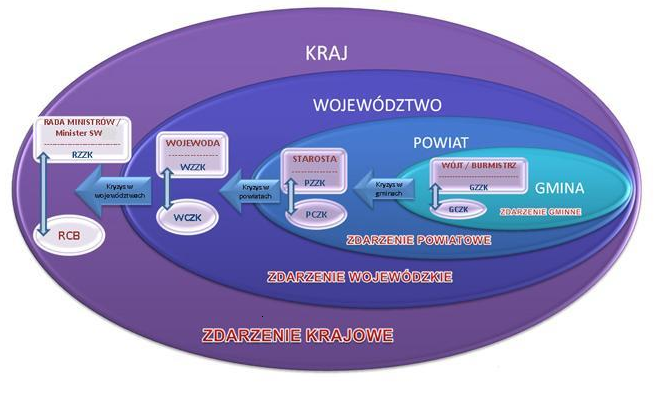 Źródło: http://rcb.gov.pl/zarzadzanie-kryzysowe/SYSTEM ZARZĄDZANIA KRYZYSOWEGOSYSTEM ZARZĄDZANIA KRYZYSOWEGOSYSTEM ZARZĄDZANIA KRYZYSOWEGOSYSTEM ZARZĄDZANIA KRYZYSOWEGOSzczebel administracyjnyOrgan zarządzania kryzysowegoOrgan opiniodawczo-doradczyCentrum Zarządzania KryzysowegoKrajowyRada Ministrów, Prezes Rady MinistrówRządowy Zespół Zarządzania KryzysowegoRządowe Centrum BezpieczeństwaResortowy Minister kierujący działem administracji rządowej, Kierownik organu centralnego Zespół Zarządzania Kryzysowego (ministerstwa, urzędu centralnego) Centrum Zarządzania Kryzysowego (ministerstwa, urzędu centralnego)WojewódzkiWojewodaWojewódzki  Zespół Zarządzania KryzysowegoWojewódzkie Centrum Zarządzania KryzysowegoPowiatowyStarosta powiatuPowiatowy Zespół Zarządzania KryzysowegoPowiatowe Centrum Zarządzania KryzysowegoGminny Wójt, Burmistrz, Prezydent miastaGminny Zespół Zarządzania KryzysowegoMogą być tworzone (nie ma obowiązku utworzenia) gminne (miejskie) centra zarządzania kryzysowego